МУНИЦИПАЛЬНОЕ ОБЩЕОБРАЗОВАТЕЛЬНОЕ УЧРЕЖДЕНИЕСРЕДНЯЯ ОБЩЕОБРАЗОВАТЕЛЬНАЯ ШКОЛА №3г. ПечораРАБОЧАЯ ПРОГРАММАпо учебному предмету«ОБЖ»предметная область: физическая культура и ОБЖосновное общее образованиесрок реализации программы- 2 года2018 год.Пояснительная запискаРабочая программа по ОБЖ для 8-9 классов составлена в соответствии с правовыми и нормативными документами:- Федеральный Закон «Об образовании в Российской Федерации» от 29.12. 2012 г. № 273-ФЗ;- Приказ Министерства образования и науки Российской Федерации от 17.12.2010 № 1897 (ред. от 29.12.2014) "Об утверждении и введении в действие федерального государственного образовательного стандарта основного общего образования";- Приказ Министерства образования и науки Российской Федерации от 31 декабря 2015 г. № 1577 «О внесении изменений в федеральный государственный образовательный стандарт основного общего образования, утвержденный приказом Министерства образования и науки Российской Федерации от 17 декабря 2010 г. № 1897»;- Примерная основная образовательная программа основного общего образования, одобренная Федеральным учебно–методическим объединением по общему образованию (протокол заседания от 8 апреля 2015 г. № 1/15)- Программа по учебному предмету «ОБЖ» разработана на основе «Примерные программы по учебным предметам. Основы безопасности жизнедеятельности 5-9 классы». Стандарты второго поколения. Проект.Предмет «Основы безопасности жизнедеятельности» в соответствии с базисным учебным планом основного общего образования изучается в 8 и 9 классах из расчёта 1 ч в неделю, всего 69 часов. Промежуточная итоговая аттестация проводится в форме итогового теста.Планируемые результаты освоения предмета «Основы безопасности жизнедеятельности»Основы безопасности личности, общества и государстваОсновы комплексной безопасностиЛичностные:Выпускник научится:классифицировать и описывать потенциально опасные бытовые ситуации и объекты экономики, расположенные в районе проживания; чрезвычайные ситуации природного и техногенного характера, наиболее вероятные для региона проживания;Метапредметные:анализировать и характеризовать причины возникновения различных опасных ситуаций в повседневной жизни и их последствия, в том числе возможные причины и последствия пожаров, дорожно-транспортных происшествий (ДТП), загрязнения окружающей природной среды, чрезвычайных ситуаций природного и техногенного характера;выявлять и характеризовать роль и влияние человеческого фактора в возникновении опасных ситуаций, обосновывать необходимость повышения уровня культуры безопасности жизнедеятельности населения страны в современных условиях;формировать модель личного безопасного поведения по соблюдению правил пожарной безопасности в повседневной жизни; по поведению на дорогах в качестве пешехода, пассажира и водителя велосипеда, по минимизации отрицательного влияния на здоровье неблагоприятной окружающей среды;разрабатывать личный план по охране окружающей природной среды в местах проживания; план самостоятельной подготовки к активному отдыху на природе и обеспечению безопасности отдыха; план безопасного поведения в условиях чрезвычайных ситуаций с учётом особенностей обстановки в регионе;руководствоваться рекомендациями специалистов в области безопасности по правилам безопасного поведения в условиях чрезвычайных ситуаций природного и техногенного характера.Предметные:Выпускник получит возможность научиться:систематизировать основные положения нормативно-правовых актов Российской Федерации в области безопасности и обосновывать их значение для обеспечения национальной безопасности России в современном мире; раскрывать на примерах влияние последствий чрезвычайных ситуаций природного и техногенного характера на национальную безопасность Российской Федерации;прогнозировать возможность возникновения опасных и чрезвычайных ситуаций по их характерным признакам;характеризовать роль образования в системе формирования современного уровня культуры безопасности жизнедеятельности у населения страны;проектировать план по повышению индивидуального уровня культуры безопасности жизнедеятельности для защищённости личных жизненно важных интересов от внешних и внутренних угроз.Защита населения Российской Федерации от чрезвычайных ситуацийЛичностные:Выпускник научится:характеризовать в общих чертах организационные основы по защите населения Российской Федерации от чрезвычайных ситуаций мирного и военного времени; объяснять необходимость подготовки граждан к защите Отечества; устанавливать взаимосвязь между нравственной и патриотической проекцией личности и необходимостью обороны государства от внешних врагов;характеризовать РСЧС: классифицировать основные задачи, которые решает РСЧС по защите населения страны от чрезвычайных ситуаций природного и техногенного характера; обосновывать предназначение функциональных и территориальных подсистем РСЧС; характеризовать силы и средства, которыми располагает РСЧС для защиты населения страны от чрезвычайных ситуаций природного и техногенного характера;характеризовать гражданскую оборону как составную часть системы обеспечения национальной безопасности России: классифицировать основные задачи, возложенные на гражданскую оборону по защите населения РФ от чрезвычайных ситуаций мирного и военного времени; различать факторы, которые определяют развитие гражданской обороны в современных условиях; характеризовать и обосновывать основные обязанности граждан РФ в области гражданской обороны;характеризовать МЧС России: классифицировать основные задачи, которые решает МЧС России по защите населения страны от чрезвычайных ситуаций мирного и военного времени; давать характеристику силам МЧС России, которые обеспечивают немедленное реагирование при возникновении чрезвычайных ситуаций;Метапредметные:характеризовать основные мероприятия, которые проводятся в РФ, по защите населения от чрезвычайных ситуаций мирного и военного времени;анализировать систему мониторинга и прогнозирования чрезвычайных ситуаций и основные мероприятия, которые она в себя включает;описывать основные задачи системы инженерных сооружений, которая существует в районе проживания, для защиты населения от чрезвычайных ситуаций природного и техногенного характера;описывать существующую систему оповещения населения при угрозе возникновения чрезвычайной ситуации;анализировать мероприятия, принимаемые МЧС России, по использованию современных технических средств для информации населения о чрезвычайных ситуациях;характеризовать эвакуацию населения как один из основных способов защиты населения от чрезвычайных ситуаций мирного и военного времени; различать виды эвакуации; составлять перечень необходимых личных предметов на случай эвакуации;характеризовать аварийно-спасательные и другие неотложные работы в очагах поражения как совокупность первоочередных работ в зоне чрезвычайной ситуации;анализировать основные мероприятия, которые проводятся при аварийно-спасательных работах в очагах поражения;описывать основные мероприятия, которые проводятся при выполнении неотложных работ;моделировать свои действия по сигналам оповещения о чрезвычайных ситуациях в районе проживания при нахождении в школе, на улице, в общественном месте (в театре, библиотеке и др.), дома.Предметные:Выпускник получит возможность научиться:формировать основные задачи, стоящие перед образовательным учреждением, по защите учащихся и персонала от последствий чрезвычайных ситуаций мирного и военного времени;подбирать материал и готовить занятие на тему «Основные задачи гражданской обороны по защите населения от последствий чрезвычайных ситуаций мирного и военного времени»;обсуждать тему «Ключевая роль МЧС России в формировании культуры безопасности жизнедеятельности у населения Российской Федерации»;различать инженерно-технические сооружения, которые используются в районе проживания, для защиты населения от чрезвычайных ситуаций техногенного характера, классифицировать их по предназначению и защитным свойствам.Основы противодействия терроризму и экстремизму в Российской ФедерацииЛичностные:Выпускник научится: негативно относиться к любым видам террористической и экстремистской деятельности;характеризовать терроризм и экстремизм как социальное явление, представляющее серьёзную угрозу личности, обществу и национальной безопасности России;Метапредметные:анализировать основные положения нормативно-правовых актов РФ по противодействию терроризму и экстремизму и обосновывать необходимость комплекса мер, принимаемых в РФ по противодействию терроризму;воспитывать у себя личные убеждения и качества, которые способствуют формированию антитеррористического поведения и антиэкстремистского мышления;обосновывать значение культуры безопасности жизнедеятельности в противодействии идеологии терроризма и экстремизма;характеризовать основные меры уголовной ответственности за участие в террористической и экстремистской деятельности;моделировать последовательность своих действий при угрозе террористического акта.Предметные:Выпускник получит возможность научиться:формировать индивидуальные основы правовой психологии для противостояния идеологии насилия;формировать личные убеждения, способствующие профилактике вовлечения в террористическую деятельность;формировать индивидуальные качества, способствующие противодействию экстремизму и терроризму;использовать знания о здоровом образе жизни, социальных нормах и законодательстве для выработки осознанного негативного отношения к любым видам нарушений общественного порядка, употреблению алкоголя и наркотиков, а также к любым видам экстремистской и террористической деятельности.Основы медицинских знаний и здорового образа жизниОсновы здорового образа жизниЛичностные:Выпускник научится:характеризовать здоровый образ жизни и его основные составляющие как индивидуальную систему поведения человека в повседневной жизни, обеспечивающую совершенствование его духовных и физических качеств; использовать знания о здоровье и здоровом образе жизни как средство физического совершенствования;Метапредметные:анализировать состояние личного здоровья и принимать меры по его сохранению, соблюдать нормы и правила здорового образа жизни для сохранения и укрепления личного здоровья;классифицировать знания об основных факторах, разрушающих здоровье; характеризовать факторы, потенциально опасные для здоровья (вредные привычки, ранние половые связи и др.), и их возможные последствия;систематизировать знания о репродуктивном здоровье как единой составляющей здоровья личности и общества; формировать личные качества, которыми должны обладать молодые люди, решившие вступить в брак;анализировать основные демографические процессы в Российской Федерации; описывать и комментировать основы семейного законодательства в Российской Федерации; объяснить роль семьи в жизни личности и общества, значение семьи для обеспечения демографической безопасности государства.Предметные:Выпускник получит возможность научиться:использовать здоровьесберегающие технологии (совокупность методов и процессов) для сохранения и укрепления индивидуального здоровья, в том числе его духовной, физической и социальной составляющих.Основы медицинских знаний и оказание первой помощиЛичностные:Выпускник научится:характеризовать различные повреждения и травмы, наиболее часто встречающиеся в быту, и их возможные последствия для здоровья;анализировать возможные последствия неотложных состояний в случаях, если не будет своевременно оказана первая помощь;характеризовать предназначение первой помощи пострадавшим;Метапредметные:классифицировать средства, используемые при оказании первой помощи; соблюдать последовательность действий при оказании первой помощи при различных повреждениях, травмах, наиболее часто случающихся в быту; определять последовательность оказания первой помощи и различать её средства в конкретных ситуациях;анализировать причины массовых поражений в условиях чрезвычайных ситуаций природного, техногенного и социального характера и систему мер по защите населения в условиях чрезвычайных ситуаций и минимизации массовых поражений; выполнять в паре/втроём приёмы оказания само- и взаимопомощи в зоне массовых поражений.Предметные:Выпускник получит возможность научиться:готовить и проводить занятия по обучению правилам оказания само- и взаимопомощи при наиболее часто встречающихся в быту повреждениях и травмах.Содержание учебного предметаОсновы безопасности личности, общества и государстваОсновы комплексной безопасностиОбеспечение личной безопасности в повседневной жизни. Пожарная безопасность. Пожары в жилых и общественных зданиях, причины их возникновения и возможные последствия. Влияние человеческого фактора на причины возникновения пожаров.Соблюдение мер пожарной безопасности в быту.Права и обязанности граждан в области пожарной безопасности.Правила безопасного поведения при пожаре в жилом или общественном здании.Безопасность на дорогах. Причины дорожно-транспортных происшествий иих возможные последствия. Организация дорожного движения.  Правила безопасного поведения на дороге пешеходов и пассажиров. Общие обязанности водителя. Правила безопасного поведения на дороге велосипедиста и водителя мопеда. Безопасное поведение при нахождении на объектах железнодорожного транспорта. Безопасность в быту. Безопасность на водоёмах. Экология и безопасность. Опасные ситуации социального характера.Обеспечение безопасности при активном отдыхе в природных условиях. Подготовка к активному отдыху на природе. Активный отдых на природе и безопасность. Дальний (внутренний) и выездной туризм, меры безопасности. Обеспечение безопасности при автономном существовании человека в природной среде.Обеспечение личной безопасности при угрозе террористического акта. Наиболее опасные террористические акты. Правила поведения при возможной опасности взрыва. Обеспечение безопасности в случае захвата в заложники или похищения.Обеспечение безопасности в чрезвычайных ситуациях природного, техногенного и социального характера. Чрезвычайные ситуации природного характера. Чрезвычайные ситуации техногенного характера. Современный комплекс проблем безопасности социального характера.Защита населения Российской Федерации от чрезвычайных ситуацийОрганизация защиты населения от чрезвычайных ситуаций. Правовые основы обеспечения защиты населения от чрезвычайных ситуаций. Организационные основы по защите населения страны от чрезвычайных ситуаций мирного и военного времени. Основные мероприятия, проводимые в Российской Федерации, по защите населения от чрезвычайных ситуаций.Основы противодействия терроризму и экстремизму в Российской ФедерацииЭкстремизм и терроризм — чрезвычайные опасности для общества и государства. Основные причины возникновения терроризма и экстремизма. Противодействие терроризму в мировом сообществе.Нормативно-правовая база противодействия терроризму, экстремизму и наркотизму в Российской Федерации. Положения Конституции Российской Федерации. Стратегия национальной безопасности Российской Федерации до 2020 года. Концепция противодействия терроризму в Российской Федерации. Содержание законов Российской Федерации о противодействии терроризму и экстремистской деятельности. Национальный антитеррористический комитет (НАК). Деятельность Федеральной службы Российской Федерации по контролю за оборотом по наркотикам (ФСКН России) по остановке развития наркосистемы, изменению наркоситуации, ликвидации финансовой базы наркомафии. Профилактика наркозависимости.Организационные основы системы противодействия терроризму и экстремизму в Российской Федерации. Роль правоохранительных органов и силовых структур в борьбе с терроризмом и проявлениями экстремизма. Контртеррористическая операция. Участие Вооружённых сил Российской Федерации в борьбе с терроризмом.Духовно-нравственные основы противодействия терроризму и экстремизму. Роль нравственной позиции и выработка личных качеств в формировании антитеррористического поведения.Влияние уровня культуры в области безопасности жизнедеятельности на формирование антитеррористического поведения.Профилактика террористической деятельности.Ответственность несовершеннолетних за антиобщественное поведение и за участие в террористической и экстремистской деятельности. Уголовный кодекс Российской Федерации об ответственности за антиобщественное поведение, участие в террористической и экстремистской деятельности.Наказание за участие в террористической и экстремистской деятельности.Обеспечение личной безопасности при угрозе террористического акта. Взрывы в местах массового скопления людей.Захват воздушных и морских судов, автомашин и других транспортных средств и удерживание в них заложников.Правила поведения при возможной опасности взрыва.Правила безопасного поведения, если взрыв произошёл.Меры безопасности в случае похищения или захвата в заложники.Обеспечение безопасности при захвате самолёта.Правила поведения при перестрелке.Основы медицинских знаний и здорового образа жизниОсновы здорового образа жизниЗдоровый образ жизни и его составляющие. Основные понятия о здоровье и здоровом образе жизни. Составляющие здорового образа жизни.Факторы, разрушающие здоровье. Вредные привычки и их влияние на здоровье. Ранние половые связи и их отрицательные последствия для здоровья человека.Правовые аспекты взаимоотношения полов. Семья в современном обществе.Основы медицинских знаний и оказание первой медицинской помощиОказание первой медицинской помощи. Первая медицинская помощь и правила её оказания.Первая медицинская помощь при неотложных состояниях. Правила оказания первой медицинской помощи при неотложных состояниях.Первая медицинская помощь при массовых поражениях. Комплекс простейших мероприятий по оказанию первой медицинской помощи при массовых поражениях.Тематическое планирование 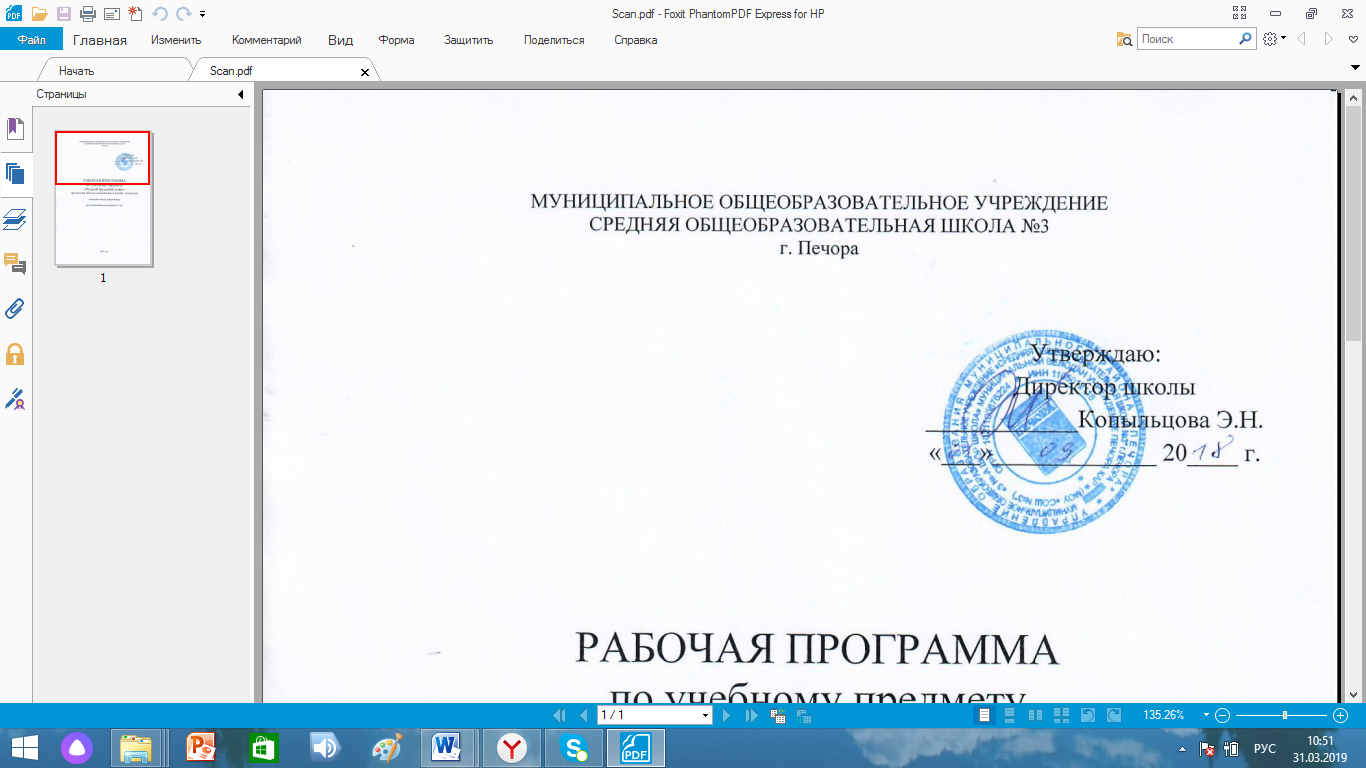 РазделКоличество часовХарактеристика основных видовдеятельности ученикаРаздел №1 Основы комплексной безопасностиОбеспечение личной безопасности в повседневной жизни. Пожарная безопасность. Пожары в жилых и общественных зданиях, причины их возникновения и возможные последствия. Влияние человеческого фактора на причины возникновения пожаров.Соблюдение мер пожарной безопасности в быту. Права и обязанности граждан в области пожарной безопасности. Правила безопасного поведения при пожаре в жилом или общественном здании.Безопасность на дорогах. Причины дорожно-транспортных происшествий иих возможные последствия. Организация дорожного движения.  Правила безопасного поведения на дороге пешеходов и пассажиров. Общие обязанности водителя. Правила безопасного поведения на дороге велосипедиста и водителя мопеда. Безопасное поведение при нахождении на объектах железнодорожного транспорта. Безопасность в быту. Безопасность на водоёмах. Экология и безопасность. Опасные ситуации социального характера.Обеспечение безопасности при активном отдыхе в природных условиях. Подготовка к активному отдыху на природе. Активный отдых на природе и безопасность. Дальний (внутренний) и выездной туризм, меры безопасности. Обеспечение безопасности при автономном существовании человека в природной среде.Обеспечение личной безопасности при угрозе террористического акта. Наиболее опасные террористические акты. Правила поведения при возможной опасности взрыва. Обеспечение безопасности в случае захвата в заложники или похищения.Обеспечение безопасности в чрезвычайных ситуациях природного, техногенного и социального характера. Чрезвычайные ситуации природного характера. Чрезвычайные ситуации техногенного характера. Современный комплекс проблем безопасности социального характера.Организация защиты населения от чрезвычайных ситуаций. Правовые основы обеспечения защиты населения от чрезвычайных ситуаций. Организационные основы по защите населения страны от чрезвычайных ситуаций мирного и военного времени. Основные мероприятия, проводимые в Российской Федерации, по защите населения от чрезвычайных ситуаций.Экстремизм и терроризм — чрезвычайные опасности для общества и государства. Основные причины возникновения терроризма и экстремизма. Противодействие терроризму в мировом сообществе.Нормативно-правовая база противодействия терроризму, экстремизму и наркотизму в Российской Федерации. Положения Конституции Российской Федерации. Стратегия национальной безопасности Российской Федерации до 2020 года. Концепция противодействия терроризму в Российской Федерации. Содержание законов Российской Федерации о противодействии терроризму и экстремистской деятельности. Национальный антитеррористический комитет (НАК). Деятельность Федеральной службы Российской Федерации по контролю за оборотом по наркотикам (ФСКН России) по остановке развития наркосистемы, изменению наркоситуации, ликвидации финансовой базы наркомафии. Профилактика наркозависимости.Организационные основы системы противодействия терроризму и экстремизму в Российской Федерации. Роль правоохранительных органов и силовых структур в борьбе с терроризмом и проявлениями экстремизма. Контртеррористическая операция. Участие Вооружённых сил Российской Федерации в борьбе с терроризмом.Духовно-нравственные основы противодействия терроризму и экстремизму. Роль нравственной позиции и выработка личных качеств в формировании антитеррористического поведения.Влияние уровня культуры в области безопасности жизнедеятельности на формирование антитеррористического поведения.Профилактика террористической деятельности.Ответственность несовершеннолетних за антиобщественное поведение и за участие в террористической и экстремистской деятельности. Уголовный кодекс Российской Федерации об ответственности за антиобщественное поведение, участие в террористической и экстремистской деятельности.Наказание за участие в террористической и экстремистской деятельности.Обеспечение личной безопасности при угрозе террористического акта. Взрывы в местах массового скопления людей.Захват воздушных и морских судов, автомашин и других транспортных средств и удерживание в них заложников.Правила поведения при возможной опасности взрыва.Правила безопасного поведения, если взрыв произошёл.Меры безопасности в случае похищения или захвата в заложники.Обеспечение безопасности при захвате самолёта.Правила поведения при перестрелке.8 кл – 23 часа9 кл -9 часовУчебно-познавательнаяЗнакомиться с причинами возникновения пожаров в жилых и общественных зданиях.Изучать права и обязанности граждан в области пожарной безопасности в быту.Заучивать правила безопасного поведения при пожаре, выбирать наиболее эффективный  способ предотвращения возгорания, правила эвакуации,оказания помощи младшим, престарелым и т. д.Изучать причины дорожно-транспортных происшествий, организацию дорожного движения и правила дорожного движения.Осваивать правила безопасного поведения на дорогах, , при нахождении на объектах железнодорожного транспорта.Знать особенности жизнеобеспечения городского и сельского жилища и возможные опасные и аварийные   ситуации в жилище.Знакомиться с мерами безопасности в быту.Учиться понимать инструкции пользователя электрических и электронных приборов.Различать предметы бытовой химии.Выбирать наиболее эффективный способ предотвращения опасной ситуации в быту.Изучать состояние водоемов в различное время года.Знать правила поведения на водоемах.Осваивать способы обеззараживания воды    для защиты здоровья населения в местах с неблагоприятной экологической обстановкой.Знать правила безопасного поведения на улице,дома, в общественном месте.Знать духовно-нравственные основы антитеррористического поведения в повседневной жизни. Знакомиться с видами активного отдыха в природных условиях, с возможными опасными ситуациями, возникающими в природных условиях. Обсуждать рекомендации по обеспечению личной безопасности на природе.Осваивать правила подготовки и обеспечения безопасности в походах.Описывать факторы, влияющие на безопасность человека в дальних и ближних походах. Осваивать правила безопасности при автономном существовании в природной среде. Знакомиться с    видами террористических актов и их последствиями.Знать правила поведения при захвате в заложники или похищении.Знать признаки возможного возникновения взрыва.Изучать правила безопасного поведения во время взрыва.Изучать правила безопасного поведения во время захвата самолёта и при перестрелке. Различать чрезвычайные ситуации геологического, метеорологического, гидрологического, биологического происхождения.Объяснять     причины возникновения различных чрезвычайных ситуаций природного характера. Сопоставлять   возможные последствия чрезвычайных ситуаций.Знать классификацию чрезвычайных ситуаций по месту возникновения и последствиям.Знать правила поведения при возникновении конкретной чрезвычайной ситуации природного характера.АналитическаяАнализировать последствия опасных ситуаций    в повседневной жизни и причины их возникновения. Анализировать общие правила безопасного поведения в природных условиях. Выявлять особенности подготовки к конкретному выходу на природу (пеший, лыжный, водный походы).Устанавливать причинно-следственные связи между соблюдением общих мер безопасности при автономном существовании человека в природной--среде и возникновением различных опасных ситуаций. Знакомиться с опасными ситуациями в природных условиях. Анализировать   возможные последствия терактов . Анализировать    свои    возможности безопасного поведения. Анализировать влияние человеческого фактора на последствия чрезвычайных ситуаций природного, техногенного и социального характера. Анализировать эффективность рекомендаций специалистов по безопасному поведению в условиях различных чрезвычайных ситуаций природного, техногенного и социального характера. ПрактическаяОтрабатывать навыки подготовки к выходу на природу. Отрабатывать навыки ориентирования на местностиВырабатывать  варианты  своего  поведения   при угрозе возникновения теракта. Отрабатывать правила безопасного поведения в чрезвычайных ситуациях природного, техногенного и социального характера.Решать ситуационные задачи по правилам безопасного поведения в чрезвычайных ситуациях. Отработать действия по сигналам оповещения о возникновении чрезвычайных ситуаций. Моделировать собственное поведение с целью противодействия вовлечению в террористическую деятельность и наркозависимость.Раздел№2 Основы медицинских знаний и оказание первой медицинской помощиОказание первой медицинской помощи. Первая медицинская помощь и правила её оказания.Первая медицинская помощь при неотложных состояниях. Правила оказания первой медицинской помощи при неотложных состояниях.Первая медицинская помощь при массовых поражениях. Комплекс простейших мероприятий по оказанию первой медицинской помощи при массовых поражениях.8 кл – 9 часов9 кл -10 часовУчебно - познавательнаяЗнакомиться с общей характеристикой   различных повреждений и травм.Осваивать правила оказания первой медицинской помощи при различных видах повреждений. Знакомиться с неотложными состояниями, требующими оказания   первой медицинской   помощи.Учиться накладывать повязки, оказывать первую медицинскую помощь при отравлениях, ссадинах.ушибах, порезах и т. д.Овладевать способами остановки кровотечения.Оказания помощи утопающим путем искусственного дыхания, непрямого массажа сердца. Знакомиться с причинами массовых поражений  в условиях ЧС природного, техногенного и социального характера, с системой мер по защите населения в случае возникновения массовых поражений. Изучать мероприятия по оказанию помощи населению в местах массовых поражений. АналитическаяАнализировать     возможные последствия     различных повреждений и травм. Анализировать   возможные последствия   неотложных состояний. Анализировать возможные последствия   массовых поражений. ПрактическаяОтрабатывать основные приемы оказания первой медицинской помощи Отрабатывать приемы оказания первой медицинской помощи при неотложных состояниях .Отрабатывать приемы оказания первой медицинской помощи при массовых поражениях.  Раздел 3. Основы здорового образа жизниЗдоровый образ жизни и его составляющие. Основные понятия о здоровье и здоровом образе жизни. Составляющие здорового образа жизни.Факторы, разрушающие здоровье. Вредные привычки и их влияние на здоровье. Ранние половые связи и их отрицательные последствия для здоровья человека.Правовые аспекты взаимоотношения полов. Семья в современном обществе.8 кл – 3 часа9 кл -15 часовУчебно-познавательнаяРаскрывать   особенности   индивидуального здоровья, репродуктивного здоровья. Характеризовать социально-демографиические процессы и сопоставлять их с безопасностью государства.Описывать особенности физического, психического, социального развития человека.Описывать составляющие здорового образа жизни.Овладевать правилами позитивных взаимоотношений   со взрослыми, сверстниками, обществом.Изучить и знать обязанности и права несовершеннолетних.Формировать антитеррористическое поведение.Формировать потребность в соблюдении норм здорового образа жизни как способа сохранения и укрепления личного здоровья. Усваивать знания об основных факторах, разрушающих здоровье (вредные привычки, ранние половые связи); о последствиях   для здоровья человека вредных привычек и ранних половых связей.Выявлять ситуации, потенциально опасные для здоровья. Знакомиться с основами семейного законодательства.АналитическаяАнализировать состояние своего здоровья.Устанавливать влияние индивидуальной системы здорового образа жизни на обеспечение личного благополучия и на сохранение и укрепление здоровья.Анализировать собственные поступки, негативно влияющие на здоровье, и формировать индивидуальную систему здорового образа жизни. Анализировать влияние внешних факторов и вредных привычек на состояние собственного здоровья.Анализировать роль семьи в жизни личности и общества, ее влияние на здоровье человекаПрактическаяФормулировать правила   соблюдения норм здорового образа жизни и профилактику вредных привычек.Формировать индивидуальную систему здорового образа жизни {режим дня. программу закаливания, питания, взаимоотношений с окружающими и т.д.) Моделировать ситуации, требующие знания образцов культуры общения и взаимной ответственности в семьеИтого69 часов